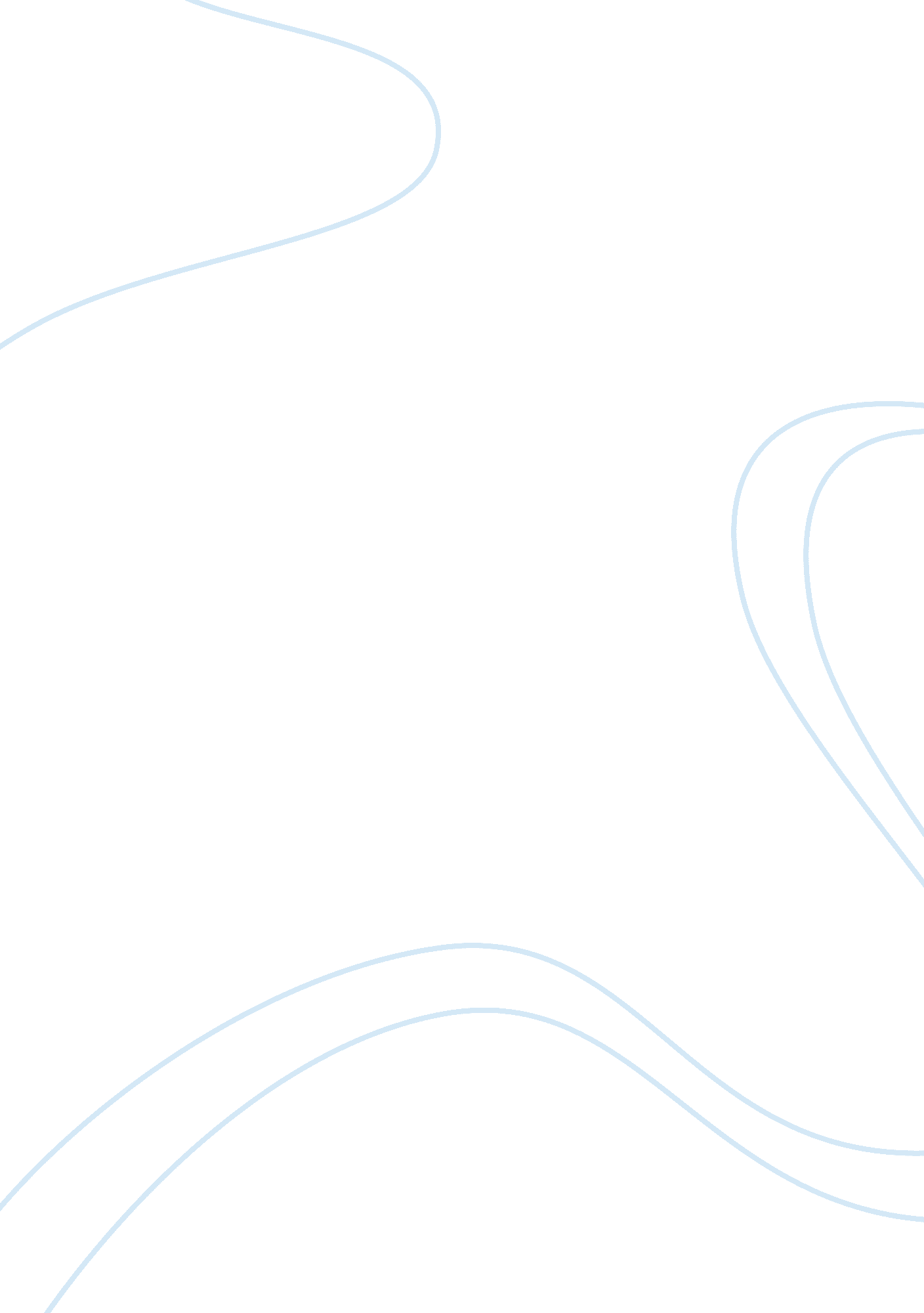 Loan proposal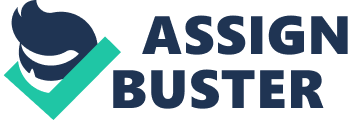 Shambles Introduction: Bakery products are becoming prominent day by day. They are very popular because of its taste and simple to digest. Bakery items are usually loved by all. Nowadays individuals have virtually no time to invest much on making breakfast it is the bread and bun or biscuits which had occurred instead of other sorts of stuff. Our bakery items includes bread, biscuit, cakes and pastries and these are consumed both as breakfast and snacks food, it will also fit for different kinds of occasions. We offer numerous varieties of bakery products like, cakes, biscuits, brownies, Cakes, pastries are the most famous bakery products, and they all were popular nationwide. Bakery products serve the best principle and all products are hygienic made of fruits, flour, nuts, honey, eggs, flour, sugar, flavors for taste, and colors for look. Cakes are typically the most popular bakery items. Cake serves the objective of honoring pleasure and happiness. Cakes refer to round, flat, which were cooked on the oven. This is made from chocolates, vanilla, strawberry, sugar and eggs. If birthday is incomplete without cakes then snacks without snacks isn't good. Both cakes and snacks complement one another. One more benefit of bakery products are time saving. By serving bakery products to sudden guests, homemakers save their time and prove their homely skills. It does not require much time in preparing meals if you have ready-made breads or buns at home. Their durability, taste, and eye-catching appeal make the product famous. Bakery products are used on a daily basis and are liked by all. Whether it is any special occasion or not bakery products due to their sweetness and attractive colors ills the air with sweet aroma of love. Executive Summary: Sweet for us Partnership consists of Loire Ann Chic, Mac Clearing and Zoned Violin. Lorry Anne Chic was a resident of orgy. Sat. Rata Masonic, Shambles. She was 28 years old and she graduated in the course of Bachelor of Science in Business Administration major in Management at Ramona Massage's Technological University in Masonic. After she graduated from college, she immediately started to work as a regular employee at Goldbricks bakeshop located at Along City. She started to work there as trainee then after 6 months she was hired as a regular staff and up to owe she was still there as a Branch manager. Under her management the branch was having progressive sales every now and then. Loire had invested some of her income to real estate's. Mac Clearing was a resident of orgy. Balloon, Masonic Shambles. She was 27 years old and she graduated in the course of Bachelor of Science in Business Administration major in Management at Ramona Massage's Technological University in Masonic. She manage their own business, she was the one who supervised there bakery, after graduating she took a vocational course in baking for 6 months. Under her supervision their bakery marked its name to the market that was patronize by different people. Having a successful business let her acquired a house and lot and also vehicle. Zoned Violin was a resident of Bray. Collar Masonic Shambles. She was 34 years old. She graduated in the course of Bachelor of Science in Business Administration major in Management at Ramona Massage's Technological University in Masonic, after graduating she work as a part owner of their private business of the family that rendered different kinds of services. She prepared to buy hauling trucks and invest her earnings as a truck when. While being a truck owner as she was also engaged on direct selling. She also established a small business that offers party needs. Sweet for Us bakery will offer different kinds of pastries... Loaf, cupcakes, cakes and more. The pastries that we offer to the market will suit to the customers because of its good tastes, different variations and the uniqueness of the bread. We will offer differ rent kinds of breads for the children's and elderly. We will also offer cakes for Birthdays weddings, christening and many more different occasions. The sweets for us bakery has the capability to cake our business successful by the skills and experiences of each member of the partnership. This money will be used as starting capital to buy equipments and tools for the bakery. Sweet for Us partnership was set by a goal of satisfying costumers wants and needs. Business Profile: Type of Business: Sweets for Us Bakery Lorry Anne Chic (co-owner) Contact: Business History: Sweet for Us bakery will offer different kinds of pastries... Loaf, cupcakes, cakes and more. The pastries that we offer to the market will suit to the customers because of its good tastes, different variations and the uniqueness of the read. We will offer different kinds of breads for the children's and elderly. We will also offer cakes for Birthdays weddings, christening and many more different occasions. Number of Staff: 3 full time and 3 part time including owner and manager. Building Features: located at 2nd floor on Mall of Masonic, Shambles. Baking area with a floor area of sq. M. , Service area with floor area of 30 sq. M. , Management Experience: Lorry Anne Chic graduated from Ramona Massage's Technological University in Masonic on Bachelor of Science in Business Administration major in Management. An effective Branch Manager for the 3 years. Being a good follower and leader that can run and manage a business. Mac Clearing graduated from Ramona Massage's Technological University in Masonic on Bachelor of Science in Business Administration major in Management, and also taking up vocational course in baking for 6 months. Being an effective supervisor of their family business (bakery). Zoned Violin graduated from Ramona Massage's Technological University in Masonic on Bachelor of Science in Business Administration major in Management, being a co- when and managing their family business that rendered different kinds of services. 